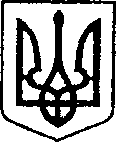 УКРАЇНА ЧЕРНІГІВСЬКА ОБЛАСТЬ НІЖИНСЬКА МІСЬКА РАДА ВИКОНАВЧИЙ КОМІТЕТРІШЕННЯвід «	»	2021р.	м.	Ніжин	№Про повторний розгляд заяви Панченко Оксани Василівни щодо погодження меж земельної ділянки у виготовленій технічній документації на земельну ділянкуВідповідно до статей 40, 42, 59, 73 Закону України « Про місцеве самоврядування в Україні », ст.1 Закону України « Про благоустрій населених пунктів», ч.8 ст.19, ч.3 ст.24 Закону України « Про регулювання містобудівної діяльності », ч.1 ст. 30 Закону України « Про землеустрій», ст. Закону України «Про виконавче провадження», та на виконання Рішення Чернігівського окружного адміністративного суду від 02.07.2020 року у справі № 620/763/20, повторно розглянувши заяву гр. Панченко Оксани Василівни щодо погодження межі земельної ділянки площею 0,0936га (кадастровий номер 7410400000:04:020:0122) з цільовим призначенням: для будівництва і обслуговування житлового будинку, господарських будівель і споруд (присадибна ділянка), розташованої за адресою : вул. Ніжинозерська, 24 в м. Ніжині, з урахуванням висновків,викладених у рішенні Чернігівського окружного адміністративного суду від 02.07.2020 року у справі № 620/763/20 суду, виконавчий комітет Ніжинської міської ради Чернігівської області вирішив:1. Відмовити гр. Панченко Оксані Василівні в погодженні межі земельної ділянки площею 0,0936га (кадастровий номер 7410400000:04:020:0122) з цільовим призначенням: для будівництва і обслуговування житлового будинку, господарських будівель і споруд (присадибна ділянка), розташованої за адресою: вул. Ніжинозерська, 24 в м.Ніжині.2. Управлінню комунального майна та земельних відносин Ніжинської міської ради оприлюднити дане рішення на офіційному сайті Ніжинської міської ради протягом п’яти робочих днів з дня його прийняття.Міський голова					Олександр КОДОЛА3. Контроль за виконанням даного рішення покласти на першого заступника міського голови з питань діяльності виконавчих органів ради Подає:Валентина ЯКОВЕНКОначальник відділу земельних відносин управління комунального майна та земельних відносин Ніжинської міської радиПогоджують:Перший заступник міського голови з питань діяльності виконавчих органів Ніжинської міської радиНачальник управління комунального майна та земельних відносин Ніжинської міської радиКеруючий справами виконавчого комітету Ніжинської міської радиНачальник відділу містобудування та архітектури, головний архітекторНачальник відділу юридично- кадрового забезпечення	Федір ВОВЧЕНКОІрина ОНОКАЛОВалерій САЛОГУБВікторія МИРОНЕНКОВ’ячеслав ЛЕГАПояснювальна запискадо проекту рішення «Про повторний розгляд заяви Панченко Оксани Василівни щодо погодження меж земельної ділянки у виготовленій технічній документації на земельну ділянку».Відповідно до ст. ст. 29, 42, 52, 53, 59, 73 Закону України «Про місцеве самоврядування в Україні», Регламенту виконавчого комітету Ніжинської  міської  ради VIIІ скликання, затвердженого рішенням Ніжинської міської ради від 24.12.2020 року № 27-4/2020, з метою виконання рішення Чернігівського окружного адміністративного суду від 02.07.2020 року у справі №620/763/20, підготовлений даний проект.Згідно рішення Чернігівського окружного адміністративного суду від 02.07.2020 року у справі №620/763/20 за позовом Панченко Оксани Василівни до Ніжинської міської ради, Виконавчого комітету Ніжинської міської ради про визнання протиправним та нечинним рішення, визнання протиправною відмови та зобов'язання вчинити певні дії позовні вимоги Панченко О. В. задоволено частково. Визнано протиправним та скасовано рішення Ніжинської міської ради від 04.10.2017 №12-29/2017 про затвердження Плану зонування території (зонінгу) м. Ніжина Чернігівської області в частині зони розташування земельної ділянки за адресою: м. Ніжин, вул. Ніжинозерська, 24, кадастровий номер 7410400000:04:020:0122 площею 0,0936 га.Визнано протиправною відмову Виконавчого комітету Ніжинської міської ради від 11 грудня 2019 року у погодженні меж земельної ділянки Панченко О. В. у виготовленій технічній документації на земельну ділянку, площею 0,0936 га кадастровий номер 7410400000:04:020:0122, з цільовим призначенням для будівництва і обслуговування житлового будинку господарських будівель та споруд (присадибна ділянка), розташованої за адресою: м. Ніжин, вул. Ніжинозерська, 24.Зобов'язано Виконавчий комітет Ніжинської міської ради повторно розглянути заяву Панченко О. В. щодо погодження межі земельної ділянки площею 0,0936 га кадастровий номер 7410400000:04:020:0122, з цільовим призначенням для будівництва і обслуговування житлового будинку господарських будівель та споруд (присадибна ділянка), розташованої за адресою: м. Ніжин, вул. Ніжинозерська, 24, з урахуванням висновків викладених у даному рішенні суду.На підставі викладеного виникла необхідність повторного розгляду заяви Панченко О. В. щодо погодження межі земельної ділянки.При цьому відповідно до ч. 3 ст. 24 Закону України «Про регулювання містобудівної діяльності» передача (надання) земельних ділянок із земель державної або комунальної власності у випадках, визначених цією частиною, за відсутності плану зонування або детального плану території не допускається, якщо земельна ділянка: розташована в межах зелених зон населених пунктів, внутрішньоквартальних територій (територій міжрайонного озеленення, елементів благоустрою, спортивних майданчиків, майданчиків відпочинку та соціального обслуговування населення).Частиною 1 ст. 1 Закону України «Про благоустрій населених пунктів» визначено наступне:благоустрій населених пунктів - комплекс робіт з інженерного захисту, розчищення, осушення та озеленення території, а також соціально-економічних, організаційно-правових та екологічних заходів з покращання мікроклімату, санітарного очищення, зниження рівня шуму та інше, що здійснюються на території населеного пункту з метою її раціонального використання, належного утримання та охорони, створення умов щодо захисту і відновлення сприятливого для життєдіяльності людини довкілля;вулично-дорожня мережа - призначена для руху транспортних засобів і пішоходів мережа вулиць, доріг, внутрішньоквартальні та інші проїзди, тротуари, пішохідні та велосипедні доріжки, набережні, майдани, площі, а також автомобільні стоянки та майданчики для паркування транспортних засобів з інженерними та допоміжними спорудами, технічними засобами організації дорожнього руху. Відповідно до службової записки начальника відділу містобудування та архітектури – головного архітектора виконавчого комітету Ніжинської міської ради Мироненко В. Б. у зв’язку із невідповідністю меж земельної ділянки по вул. Ніжинозерська, 24 в м. Ніжині з Генеральним планом м. Ніжин Чернігівської області та судовим скасуванням плану зонування території  (зонінг) м. Ніжин Чернігівської області в частині зони розташування даної земельної ділянки станом на 04.11.2020 р. погодження меж не можливе.Панченко О. В. як користувачем земельної ділянки з кадастровим номером 7410400000:04:020:0122 згідно  вимог чинного законодавства не подано до виконавчого комітету Ніжинської міської ради детального плану території земельної ділянки, при цьому  земельна ділянка  кадастровий номер № 7410400000:04:020:0122, накладається на червоні лінії - вулицю Ніжинозерську (огорожа присадибної ділянки виступає за червону лінію та межі ділянки більш ніж на 1,2 м).Частиною 1 ст. 31 Закону України «Про землеустрій» визначено, що зміни до документації із землеустрою вносяться особою, яка відповідно до вимог цього Закону може бути розробником документації із землеустрою за рішенням органів виконавчої влади, органів місцевого самоврядування або власників землі та землекористувачів, у тому числі орендарів, які затвердили проекти, землеустрою.Листом № 244 від 03 лютого 2021 року Панченко О. В. було запропоновано  внести зміни до документації із землеустрою щодо встановлення (відновлення) меж земельної ділянки в натурі (на місцевості), а саме, земельної ділянки з кадастровим номером 7410400000:04:020:0122, шляхом доповнення переліку обмежень у використанні земельної ділянки, а саме: обмеження (06.01) – зона особливого режиму забудови згідно Генерального плану м. Ніжин Чернігівської області (площу обмеження) відповідно  до вимог Законів України «Про регулювання містобудівної діяльності» та «Про благоустрій населених пунктів». Станом на даний час документація із землеустрою із відповідними змінами заявником не надавалась. З огляду на зазначене вище, висновки, викладені у рішенні Чернігівського окружного адміністративного суду від 02.07.2020 року у справі №620/763/20, відсутні правові підстави для погодження межі земельної ділянки площею 0,0936 га кадастровий номер 7410400000:04:020:0122, з цільовим призначенням для будівництва і обслуговування житлового будинку господарських будівель та споруд (присадибна ділянка), розташованої за адресою: м. Ніжин, вул. Ніжинозерська 24.  В результаті прийняття даного рішення буде виконано рішення Чернігівського окружного адміністративного суду від 02.07.2020 року у справі №620/763/20 в частині зобов'язання Виконавчого комітету Ніжинської міської ради повторно розглянути заяву Панченко О. В. щодо погодження межі земельної ділянки та направлено відповідне повідомлення про виконання рішення суду у справі №620/763/20 на адресу Відділу примусового виконання рішень Управління забезпечення примусового виконання рішень у Чернігівській області Північно-Східного міжрегіонального управління Міністерства юстиції (м. Суми).Начальник управління                                                          Ірина  ОНОКАЛОВик.   Яковенко В.В. (04631)7-15-33          Савченко С. М. (04631)7-18-03